Excuse me, can this model be used for other pictures? Why can't I get good results when using my own pictures, even if the pictures are similar to the test pictures, but there is no effect. In addition, we found that the final effect drawing will appear on the top left of the whole picture, may I ask why this is, is it a configuration problem?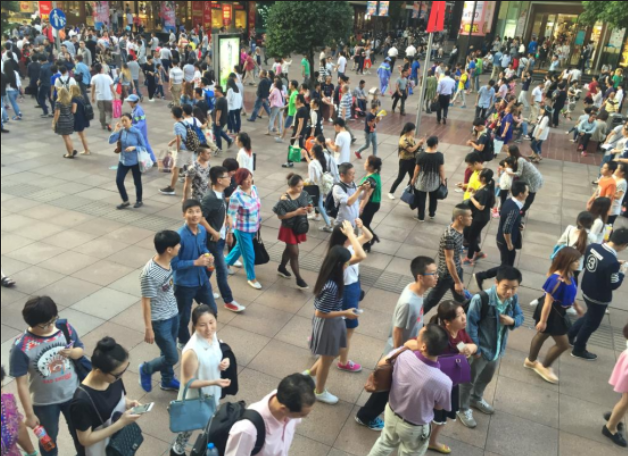 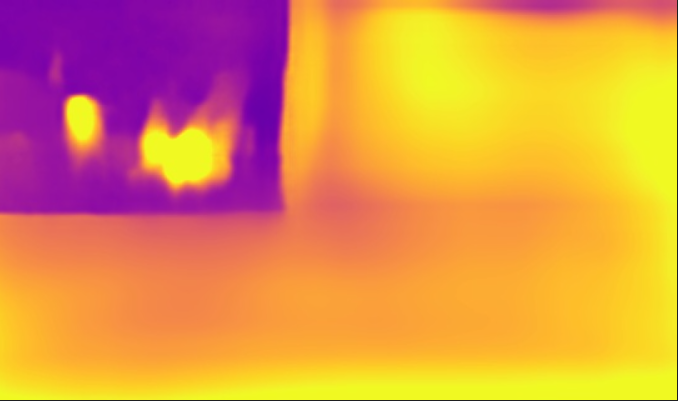 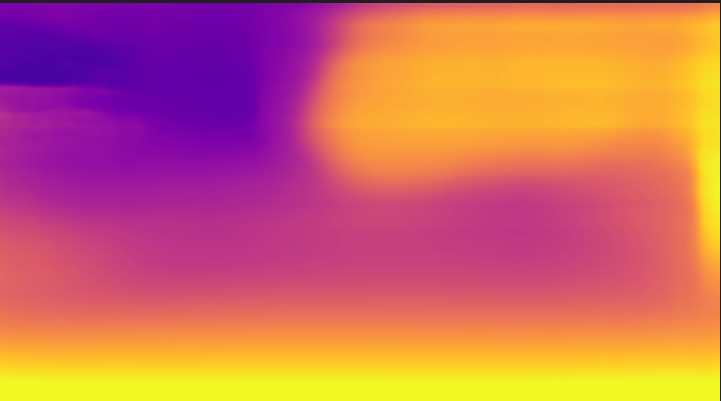 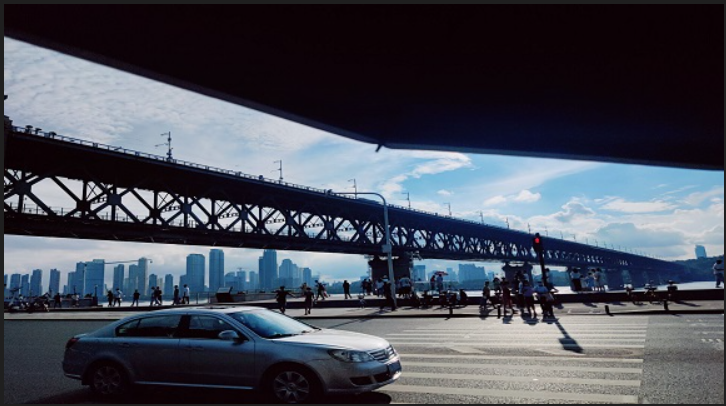 